JENS HARDERTHE STORY OF PLANET A14 milliards d’années d’histoire de la Terre en bande dessinéeJusqu'au 28 avril 2024 Salle des minerais, Patrimoine culturel mondial Völklinger HütteDu big bang à l’avenir lointain : Jens Harder raconte l’histoire de notre planète dans une impressionnante trilogie de bandes dessinées. Son histoire illustrée, multi-récompensée, est désormais présentée, pour la première fois en Allemagne et en Europe, sous la forme d’une intégrale au Patrimoine culturel mondial Völklinger Hütte, ce monument unique de l’industrialisation et de l’ère façonnée par l’homme.« J’ai souhaité rassembler dans ce flux d’images tout ce qui nous constitue et nous anime en tant qu’êtres humains, mais aussi tout ce qui m’intéresse depuis ma plus tendre enfance et qui se laisse si merveilleusement étaler et condenser à travers le dessin. La science sous toutes ses formes – astronomie, physique, chimie, biologie, paléontologie, archéologie, histoire de l’art et de la culture – s’inscrit dans un récit qui s’étend sur des milliards d’années. Les processus temporels les plus divers se déroulent ici lentement mais inexorablement sous nos yeux, comme dans un film d’animation pris dans la glace, restitué dans le support séquentiel parfaitement adapté à cet effet qu’est la bande dessinée. » 
C’est ainsi que Jens Harder décrit son histoire de la Terre en bande dessinée, dont le troisième volume vient de paraître aux éditions Carlsen. Tout a commencé et commence également pour Jens Harder il y a environ 14 milliards d’années avec le big bang, suivi par la formation de la planète Terre, puis l’évolution de la faune et de la flore. Dans le deuxième volume, il développe l’histoire des mammifères et des hommes préhistoriques jusqu’au début de notre ère moderne. Le dernier et troisième tome de son grand récit nous fait remonter le temps depuis l’an 1, de l’Antiquité à l’ère atomique – deux mille ans en deux mille images. C’est ainsi qu’une véritable encyclopédie de la Terre a vu le jour. Aucune des images n’a été inventée : Jens Harder les a trouvées en effectuant un travail de recherche de plusieurs années et les a assemblées en une gigantesque mosaïque. Il combine des myriades de modèles d’images dans ce grand récit – plus précisément les images que les êtres humains se sont faites du monde depuis la nuit des temps : des premières peintures rupestres aux univers d’images de la science moderne et contemporaine, de l’art ou de la publicité. Il établit sans cesse des références croisées entre les époques et provoque de véritables sauts dans la connaissance. Il en résulte un panoptique de l’histoire planétaire aussi singulier qu’impressionnant. L’histoire en images de notre planète dépeinte par Jens Harder est désormais rassemblée pour la première fois sous forme de panorama intégral dans un hall d’exposition du Patrimoine Culturel Mondial Völklinger Hütte. On peut y voir des impressions grand format de pages de bandes dessinées de toutes les époques de la planète ainsi qu’une sélection de dessins originaux de l’artiste de bandes dessinées. « En tant que témoignage unique de l’industrialisation, la Völklinger Hütte est en même temps exemplaire de l’ère façonnée par l’homme, l’anthropocène. Les minerais et le charbon extraits à l’ère industrielle et transformés ici en fer et en acier sont pourtant des trésors de la terre qui se sont formés il y a déjà des milliards d’années. L’univers visuel de Jens Harder nous montre justement ce contexte global en nous faisant parcourir en accéléré l’histoire de notre planète. Il n’y a pas que la lumière du début de l’univers qui est toujours là... », explique le directeur général Dr Ralf Beil. C’est ainsi que nous parcourons tous les âges de la Terre dans la salle des minerais, où l’une de ces précieuses matières premières très anciennes était autrefois stockée pour alimenter le processus des hauts fourneaux : du big-bang, des organismes unicellulaires, des premières plantes, des dinosaures aux cultures antiques, au Moyen Âge, aux temps modernes avec la science et les technologies modernes et jusqu’à aujourd’hui et au-delà, en passant par les périodes de glaciation et de réchauffement. L’exposition incite à se déplacer physiquement et mentalement dans un cosmos rempli d’associations et de liens. Un seul exemple : en quelques panneaux d’une page de bande dessinée, Jens Harder trace un arc audacieux entre la tentative des premiers hommes préhistoriques d’allumer un feu et l’époque où la télévision s’allume à la place du feu et où une bombe atomique explose quelque part.
« Bien sûr, aucun de ceux qui produisaient des étincelles à l’âge de pierre ne pouvait imaginer où cette expérimentation avec du silex et des copeaux de bois mènerait un jour, car l’évolution – y compris l’évolution des techniques – est une marche en avant à l’aveugle. Mais ces phénomènes sont étroitement liés et j’essaye de les regrouper visuellement », ajoute Jens Harder pour expliquer sa poétique de la « narration verticale » avec des sauts dans le temps et des références croisées. On ne peut comprendre l’évolution qu’en regardant en arrière – et c’est précisément ce que fait cette exposition.
Sur plus de 150 impressions murales de pages de bandes dessinées et environ 70 dessins originaux, les visiteurs découvrent dans la Salle des minerais de 1 000 mètres carrés les étoiles et les galaxies, les premiers oiseaux et mammifères, la Pangée, l’Homo erectus et l’Homo sapiens, les premières villes, les systèmes d’écriture, l’imprimerie et la poudre à canon, les révolutions et les mouvements de libération, l’ère des machines et des ordinateurs, jusqu’à la destruction de l’environnement et le réchauffement de la planète que nous connaissons actuellement. La fin donne un premier aperçu de l’avenir : avec l'extraction minière dans l’espace, c’est peut-être un tout nouveau chapitre de la STORY OF PLANET A qui s’ouvre.Jens Harder est né en 1970 à Weißwasser en RDA. Il a étudié le graphisme à l’école supérieure des arts de Berlin-Weissensee et travaille aujourd’hui comme graphiste et illustrateur indépendant à Berlin. En 1999, il a fondé avec d’anciens camarades étudiants le groupe de bande dessinée Monogatari dont les albums collectifs ont par la suite accueilli ses propres contributions. Il a publié son premier livre personnel en France en 2003 aux Éditions de l’An. Intitulé « Leviathan », cet album d’environ 150 pages qui raconte l’histoire dramatique d’un cachalot est accompagné de citations d’Herman Melville et de Thomas Hobbes, imprimées en quatre langues. Cette œuvre a valu à Jens Harder le prix Max und Moritz pour la « meilleure publication de bande dessinée en langue allemande » lors du Comic Salon d’Erlangen en 2004. La série « Alpha Beta Gamma » sur l’histoire de notre planète a également été récompensée. Le premier volume « Alpha ...directions » – d’abord publié par la maison d’édition française Actes Sud et récompensé par le Prix de l’audace au Festival de la Bande Dessinée d’Angoulême - est sorti en 2010 aux éditions Carlsen et a également reçu le prix Max und Moritz la même année. En 2011, Jens Harder a aussi reçu le prix Hans Meid récompensant des illustrations de livres pour « Alpha ...directions ». En 2014, Christian Gasser a publié un article dans la Neue Zürcher Zeitung sur la suite, « Beta... civilisations I », en déclarant : « Beta... civilisations » de Jens Harder pulvérise toutes les catégories. C’est une bande dessinée, un livre d’images, un livre d’histoire, un ouvrage spécialisé, un trip fantastique. Jens Harder associe les sciences naturelles et humaines, les mythes de la création, l’anthropologie, l’archéologie, l’histoire et l’imagination humaine, nos rêves et nos visions, pour créer une aventure extraordinaire en bande dessinée sur la plus grande des histoires, l’histoire de notre planète ». En 2017, Jens Harder a publié son adaptation de la plus ancienne épopée de l’histoire qui nous soit parvenue : l’« Épopée de Gilgamesh ». Le volume « Beta... civilisations II » a été publié en octobre 2022. Jens Harder travaille actuellement sur « Gamma », le dernier volume de ce grand récit.JENS HARDER
THE STORY OF PLANET A14 milliards d’années d’histoire de la Terre en bande dessinéeSalle des minerais, Patrimoine culturel mondial Völklinger HütteJusqu'au 28 avril 2024Lieu d’exposition : Salle des mineraisSurface d’exposition : 1 000 mètres carrésParcours de l’exposition : cinq grands motifs sur la façade vitrée, une frise circulaire de plus de 150 impressions grand format de pages de bandes dessinées sur les trois murs de la salle des minerais, ainsi qu’environ 70 dessins originaux encadrés, accompagnés de découvertes, d’outils et de témoignages du processus de l’artiste dans des vitrines.

Commissaire de l’exposition : Dr Ralf Beil, directeur général du Patrimoine culturel mondial Völklinger Hütte
Ouverture :
Tous les jours de 10h à 18h
à partir du 1er avril : Tous les jours de 10h à 19h
Fermé le 24, 25 et 31 décembre
Tarifs pour le Patrimoine culturel mondial Völklinger Hütte et toutes les expositions :
Tarif normal : 17 euros | Tarif réduit : 15 eurosEnfants et écoliers jusqu’à 17 ans inclus : entrée gratuite
(Jusqu’à 14 ans, les enfants doivent être accompagnés d’un adulte habilité.)
Étudiants, écoliers et apprentis jusqu’à 27 ans : entrée gratuite
(sur présentation d’un justificatif)
Abonnement annuel : 55 euros
Service visiteurs :
Tél.  +49 (0) 6898 / 9 100 100 
Fax  +49 (0) 6898 / 9 100 111
visit@voelklinger-huette.orgwww.voelklinger-huette.orgAvec le soutien généreux de 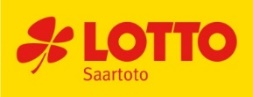 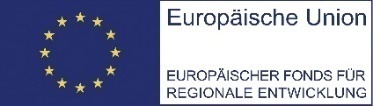 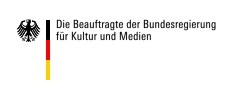 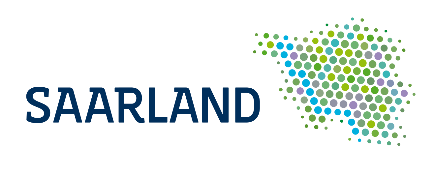 